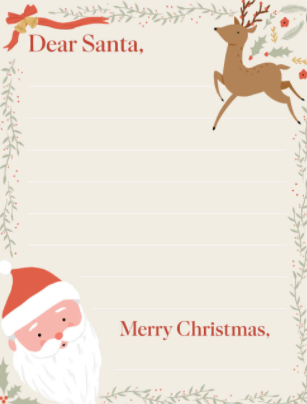 WC: 30/11/20MondayTuesdayWednesdayThursdayFridayMathsSee additional planning.See additional planning.See additional planning.See additional planning.See additional planning.Phonics/ circle timesSee additional planning.See additional planning.See additional planning.See additional planning.See additional planning.WritingRWI letter formation sheets attached to phonics planning.See Christmas list writing activity below. RWI letter formation sheets attached to phonics planning.RWI letter formation sheets attached to phonics planning.RWI letter formation sheets attached to phonics planning.Count how many letters you have in your name and ask an adult to help you cut out circles to be a snowman’s body. You need enough circles for each letter in your name.  Can you write each letter of your name in each snowball? Once you have finished put them together to create a snowman with your name. Remember to follow the RWI rhymes so that your letters are correctly formed.RWI letter formation sheets attached to phonics planning.Communication and LanguageWatch and listen to story: Dear Santa: https://www.youtube.com/watch?v=FnQFjdJ-7XI Can you predict what the item is based on the description?What would you ask Santa for?Watch and listen to story: Dear Santa: https://www.youtube.com/watch?v=FnQFjdJ-7XI Can you predict what the item is based on the description?What would you ask Santa for?Watch and listen to:  Father Christmas Needs a Wee: https://www.youtube.com/watch?v=f3DSRbHwTb4Watch and listen to:  Father Christmas Needs a Wee: https://www.youtube.com/watch?v=f3DSRbHwTb4Additional activitiesCan you write a Christmas list for Santa of all the things you would like for Christmas? What sound does the present begin with? Can you hear any other sounds? Don’t forget to write your name on the bottom so that he knows who it is from.Listen to Dear Santa again. Can you change some of the presents in the story?Using these describing words what else could Santa send?-something too small;-something too big;-something too bouncy;-something too scary;-something too messy;-something too noisy;-something you want for Christmas.Yoga with Rebecca and Duggee: https://www.bbc.co.uk/cbeebies/watch/yoga-with-rebecca-and-duggeeWrap up some parcels/ boxes for Santa’s workshop (different sizes and weights) Ask your child to guess what could be inside. What shape is it? Is it heavy or light? Which parcel is the lightest/heaviest? If it’s a small parcel does it mean it will always be the lightest? If it’s the biggest parcel does it mean it will always be the heaviest?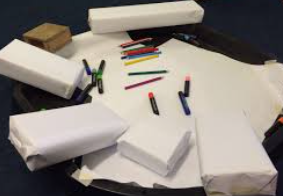 Make some green playdough and using a tree cutter or different tools create a Christmas tree shape. Can you decorate your tree with decorations such as buttons, stars, tinsel, pom poms etc.?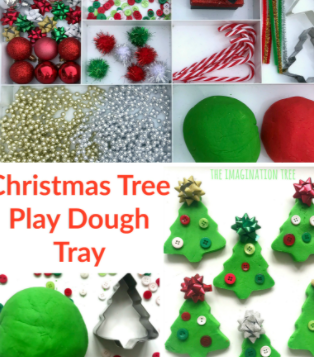 